Международная научная конференция«Диаспоры и беженцы в мировой политике и экономике: история и современность»20 октября . (четверг)9.30–10.00. Регистрация участников конференции (Пресс-центр Уральского федерального университета, пр. Ленина, 51, к. 248). 10.00–10.15. Приветственное слово участникам конференцииВиктория Сергеевна Беляева, директор департамента международных отношений 10.15–12.00. Пленарное заседание (Пресс-центр Уральского федерального университета, пр. Ленина, 51, к. 248). Модераторы: А.В. Антошин и Ю.В. ЗапарийЗоя Сергеевна Бочарова, доктор исторических наук, профессор кафедры ЮНЕСКО по изучению глобальных проблем Московского государственного университета им. М. В. Ломоносова (Москва, Россия). Роль международных организаций в решении проблемы беженцев. Оксана Сергеевна Нагорная, доктор исторических наук, профессор кафедры методики преподавания истории и обществоведческих дисциплин Ярославского государственного педагогического университета им. К. Д. Ушинского (Ярославль, Россия). Советская экспертиза в глобальных дискуссиях о культурном наследии и распространении грамотности на пороге «долгих 1970-х гг.». Виктор Иннокентьевич Дятлов, доктор исторических наук,
профессор кафедры мировой истории и международных отношений Иркутского государственного университета (Иркутск, Россия). Концепт диаспоры: динамика исследовательского внимания и общественно-политического использования.Гульнара Нурмухамедовна Нюсупова, доктор географических наук, заведующий кафедрой географии, землеустройства и кадастра Казахского национального университета им. аль-Фараби (Алматы, Казахстан); Шерипжан Марупович Надыров, доктор географических наук, профессор кафедры географии, землеустройства и кадастра Казахского национального университета им. аль-Фараби (Алматы, Казахстан). Роль и значение диаспор в экономических структурах Казахстана, интеграция иммигрантов в принимающие общества.                                               12.00–14.00 – обед. 14.00–17.30. Панель 1. Интернационализация проблемы беженцев, перемещенных лиц и малых народов в условиях холодной войны (Лаборатория эдиционной археографии Уральского федерального университета, Тургенева, 4, к. 507). Модераторы: А.В. Антошин и Ю.В. ЗапарийЮлия Владимировна Запарий, кандидат исторических наук, доцент кафедры новой и новейшей истории Уральского федерального университета (Екатеринбург, Россия). Политика Советского Союза в ООН по вопросу о беженцах и перемещенных лицах (середина 1940– 1950-е гг.). Ксения Владимировна Бородунина, лаборант-исследователь Научно-исследовательского института Русской культуры Уральского федерального университета (Екатеринбург, Россия). Деятельность ЮНРРА в Польше в области репатриации (1945–1947). Макар Викторович Алисов, магистрант исторического факультета Уральского федерального университета (Екатеринбург, Россия).  США и БАПОР в годы холодной войны.Эдгар Гагикович Оганнесян, кандидат исторических наук, доцент, декан факультета истории и обществоведения Армянского государственного педагогического университета (Ереван, Армения). Сталинские послевоенные планы и Великая репатриация армян в 1946–1948 гг. (онлайн). Павел Иванович Дятленко, кандидат исторических наук, доцент кафедры истории Кыргызско-Российского Славянского университета (Бишкек, Кыргызстан). Киргизская ССР в процессах холодной войны (онлайн). 15.30–16.00 – кофе-брейкАлексей Валерьевич Антошин, доктор исторических наук, профессор кафедры востоковедения Уральского федерального университета (Екатеринбург, Россия). Русская эмиграция и политическая элита США в начальный период холодной войны. Марина Николаевна Мосейкина, доктор исторических наук, профессор кафедры истории России Российского университета дружбы народов (Москва, Россия). Литовская диаспора в Уругвае в начальный период холодной войны (онлайн). Юлия Владимировна Матвеева, доктор филологических наук, профессор кафедры русской и зарубежной литературы Уральского федерального университета (Екатеринбург, Россия). Александра Юрьевна Кириенко, старший преподаватель кафедры русского языка для иностранных учащихся Уральского федерального университета (Екатеринбург, Россия). Русская эмигрантская диаспора на информационном фронте холодной войны: деятельность Георгия Черкасова (Газданова) на Радио Свобода.  Екатерина Сергеевна Чекункова, кандидат исторических наук, доцент кафедры востоковедения Уральского федерального университета (Екатеринбург, Россия). Влияние произведений массовой культуры на рост общественного интереса к проблеме коренных народов в 1970–1980-е гг. 21 октября . (пятница)10.00–18.30. Панель 2. Диаспоральные сообщества в условиях трансформации глобальной политической системы и мирохозяйственных связей (Лаборатория эдиционной археографии Уральского федерального университета, Тургенева, 4, к. 507).Модераторы: А.А. Авдашкин и А.С. БурнасовАнна Владимировна Урядова, доктор исторических наук, профессор кафедры новейшей отечественной истории Ярославского государственного университета им. П. Г. Демидова (Ярославль, Россия). Миграционная политика Франции и французские государственные организации по работе с беженцами, апатридами и мигрантами (1945–1991).Ирина Леонидовна Бабич, доктор исторических наук, главный научный сотрудник Института этнологии и антропологии РАН (Москва, Россия). Кавказская диаспора и ее включение в экономику и культуру современной Швейцарии.Евгений Юрьевич Чемякин, кандидат исторических наук, доцент кафедры новой и новейшей истории Уральского федерального университета (Екатеринбург, Россия). Потеря и обретение Дома в африканской постколониальной литературе.Диляра Нагимжановна Сокорова, студентка кафедры востоковедения Уральского федерального университета (Екатеринбург, Россия). Сиро-ливанская диаспора в США в ХХ веке.11.30–12.00 – кофе-брейкВиктор Алексеевич Гайкин, кандидат исторических наук, старший научный сотрудник Института истории, археологии и этнографии народов Дальнего Востока ДВО РАН (Владивосток, Россия). Полицейский квазипрофсоюз Соайкай как инструмент управления корейскими гастарбайтерами в Японии (онлайн).Ирина Александровна Мусинова, старший преподаватель кафедры востоковедения Уральского федерального университета (Екатеринбург, Россия). Немцы в Корее в конце XIX – начале ХХ в.Лим Сунгжае, преподаватель кафедры востоковедения Уральского федерального университета (Екатеринбург, Россия). Профессор В. В. Ким и корейская диаспора в Екатеринбурге. Сергей Викторович Смирнов, доктор исторических наук, профессор кафедры новой и новейшей истории; профессор кафедры востоковедения Уральского федерального университета (Екатеринбург, Россия). Русские репатрианты из Китая в СССР: социальная адаптация и диаспоральная идентичность. Анна Дмитриевна Кирмель, инженер-исследователь Научно-исследовательского института Русской культуры Уральского федерального университета (Екатеринбург, Россия). Влияние образования на выбор стратегий социальной адаптации русских эмигрантов в Китае (1920–1930-е гг.).14.00–15.00 – обедНаталья Ильинична Коршунова, старший преподаватель кафедры лингвистики и профессиональной коммуникации на иностранных языках Уральского федерального университета (Екатеринбург, Россия). Деятельность Русской православной церкви за границей в странах Латинской Америки.  Елизавета Сергеевна Голоусова, кандидат филологических наук, доцент кафедры периодической печати и сетевых изданий департамента «Факультет журналистики» Уральского федерального университета (Екатеринбург, Россия). Русскоязычная диаспора за рубежом: особенности и специфика адаптации (на примере русскоязычной диаспоры Аргентины).  Екатерина Александровна Лапанович, ассистент кафедры теории и истории международных отношений Уральского федерального университета; инженер-исследователь Научно-исследовательского института Русской культуры Уральского федерального университета (Екатеринбург, Россия). Проблема лиц, перемещенных в результате ядерных испытаний, в контексте Гуманитарной инициативы и Договора о запрещении ядерного оружия.  Cветлана Владимировна Степакина, магистрант исторического факультета Уральского федерального университета (Екатеринбург, Россия). Климатические беженцы: международно-правовой аспект.16.30–17.00 – кофе-брейкАндрей Александрович Авдашкин, кандидат исторических наук, старший научный сотрудник Южно-Уральского государственного университета; доцент Челябинского государственного университета (Челябинск, Россия); старший научный сотрудник Научно-исследовательского института Русской культуры Уральского федерального университета (Екатеринбург, Россия). Кыргызские торговцы на Урале и в Сибири: между локальными сообществами и трансграничными связями (на примере Челябинска и Красноярска).   Александр Сергеевич Бурнасов, кандидат исторических наук, доцент кафедры теории и истории международных отношений, советник директора по международной деятельности Уральского гуманитарного института, руководитель Центра устойчивого развития Уральского федерального университета (Екатеринбург, Россия). Участие диаспор стран Центральной Азии в Свердловской области в реализации международных гуманитарных проектов. Маргарита Рамильевна Вафина, инженер-исследователь Научно-исследовательского института Русской культуры Уральского федерального университета (Екатеринбург, Россия). Курдская диаспора в России: проблемы и перспективы исследования. Подключиться к конференции Zoom (часовой пояс: (GMT+5:00) Екатеринбург):20 октября 2022 г. (четверг)https://us02web.zoom.us/j/82799824214?pwd=cG5laU1MTkkvOFltUTB3ckExTnJkZz09Идентификатор конференции: 827 9982 4214 Код доступа: 66701621 октября 2022 г. (пятница)https://us02web.zoom.us/j/89723740334?pwd=dDE5NVEvWmRhUXZvY1VaVlhSYTJ2dz09Идентификатор конференции: 897 2374 0334Код доступа: 416783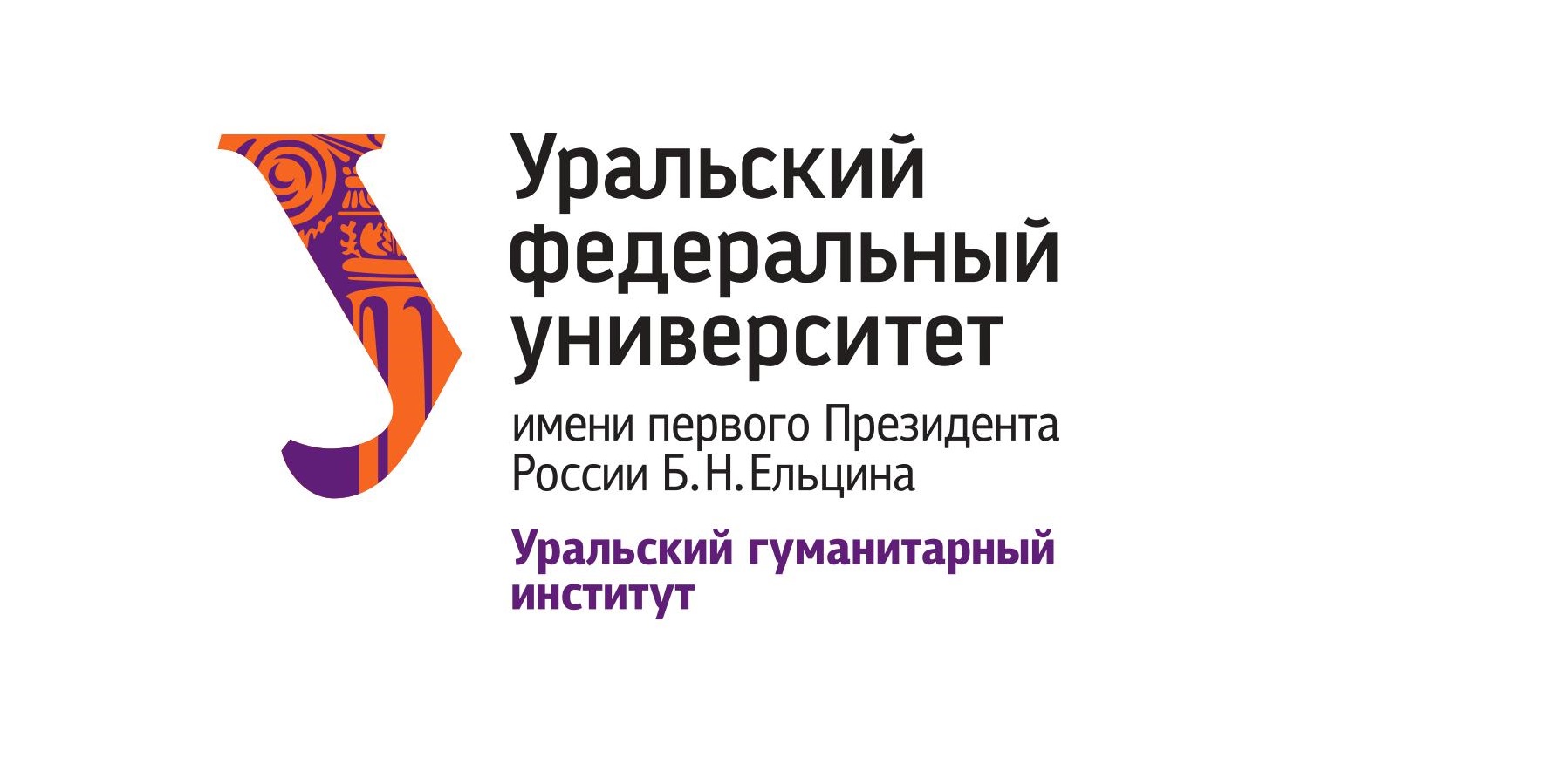 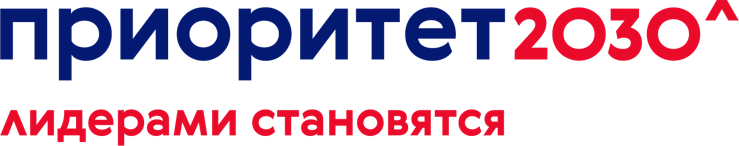 